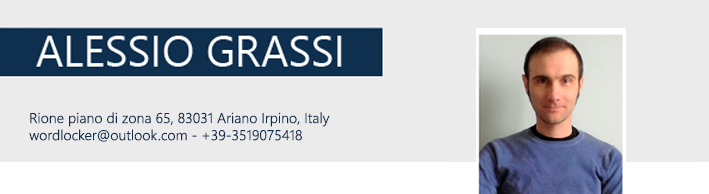 Some projects I have worked on as a translator since 2011
____________________________________________________
Some agencies and companies I have worked for

Translate Plus (UK), ATL translations (Poland); Intertranslations (Greece); WebCertain Translates Limited (UK), Pro Translating (USA), Talkbridge (UK), Helpers HU (Hungary), Flix Translations (Argentina), Prism Software (USA), Unlimited world translations (Canada), Lingo 24 (Scotland), Trans Titles (Israel), Marcodedo design studio (Italy), EuroTalk Ltd (UK), L.C. Lingual Consultancy (India).IT Skills_____________________________________________________Professional background
01/2	017 - 11/2017Apple technical support advisor at Teleperformance 
As an Apple Care advisor, I was responsible for providing technical assistance to users that needed help using mobile and PC devices with Apple operating systems. This job required the ability to communicate effectively in order both to solve software\hardware problems and to provide an excellent customer care experience. 
04/2004 - 01/2007 
Computer technician and sales assistant at “Speedy assistance” computer shop, dealing with the assembly, maintenance of Personal computers and sale of IT products. Contact person: Fabio Rubino, via S.Leonardo 9 - 83031 Ariano Irpino AV - info@speedyassistance.com. 03/2007 - 10/2007Sales assistant at the Dunnes Stores shopping centre of Cornelscourt, Ireland. Responsible for the stocking of beverage and spirit products.Education_____________________________________________________
Bachelor of Language Mediation and Intercultural Communication (2008-2011) 
from the University G. d’Annunzio of Chieti-Pescara, Italy.Languages: English / Italian⇆Spanish / Italian⇆
Thesis on “The immigration in Europe and the available language mediation services for the victims of Female Genital Mutilation”.

Master in specialized translation (2013) 
S.S.I.T “Advanced School for Interpreters and Translators” of Pescara, Italy.
Theoretical and practical training on medical, technical, legal and tourism translation.

Military service: Performed in the year 2000, serving as a guard in the A.M.I. (Italian Air Force) at the Accademia x of Pozzuoli, and at the 21stGruppo Radar of Poggio Ballone.Other language courses
_____________________________________________________German language course (1 semester). UNIVERSITY G. d’Annunzio of Chieti-Pescara, Italy (2008)Upper-intermediate level English course at the Dun Laoghaire Tuition Centre (DLTC) of Dublin, Ireland (2007).

Other courses
_____________________________________________________Professional training course on audio-video technologies and mass media communication, issued by Regione Campania at the Istituto Magistrale Alfano I, Salerno, Italy. Principal subjects: Audio-Video editing, multimedia communication, information technology, English, Adobe Photoshop, Adobe Premier (2003).Vocational training certificate in Computer operator, issued by Regione Campania, at the Centro Formazione Professionale Regionale G. Galilei (C.F.P.R.), Avellino, Italy. 
Main subjects: Information technology, Microsoft Office, Microsoft Frontpage, Desktop Publishing (2001).References
_____________________________________________________
References: Translate Plus Ltd.’s Linguistic Resources Department; email address linguisticresources@translateplus.com; tel. +44 (0)20 7324 0974Proz.com: http://www.proz.com/wwa/1512769 A complete list of fields and brands I have worked with as a translator ____________________________________________________Automotive, motorsport: Smart Automobile, Diesel Technic, Borg Automotive, Continental, Lotus, Somit Solutions, Kramp.Logistics: DHLMarketing, surveys, social media, communication: Publicis Group, Reckitt Benckiser Group, Diesel Technic, Marcel, Mondelez, Uniper, Porter Novelli USA, Linpac, Hypertherm.Health, medical devices, pharmaceutical industry: Audika, Sedana, Interacustics, Scholl, NHS, Oticon, Sanibel, Golden Pharma, Invisalign.Food and drinks: Mondelez, Aga Rangemaster, Nescafe, Sprüngli, AbInBev.Metallurgy, MRO, electronics, industrial automation: Swep, Fanuc, Five Landis, Sario, Graco, FLSmidth, Rubix, Hypertherm.Legal (general), GDPR, website terms of use, privacy notices: Mondelez, Go Live, Rubix.Furniture, home products: Fritz Hansen, Nordic Houseware Group.Fashion: Jack & Jones, Jasper Conran Limited.Human Resource: Mondelez, DHL, Biomni, Rubix.Sports goods: Burton, Giant.Audio-video, subtitles: Adobe, DHL,  Rode, Porter Novelli, Sennheiser.Hygiene, cosmetics, cleaning products: RB, Oral-B, Durex.  IT, software, hardware, mobile phones, cybersecurity: Microsoft, Huawei, Floodlight, Ricoh, Xerox, Creaform, Explori, Perle, Roebuck, Kaspersky, Stratasys. Real estate, architecture, engineering: Ramboll, Cushman & Wakefield.Energy: Greenbyte, Aggreko,  E.ON. Tourism: Hotelbeds.Safety: IPAF, Ramboll.Others: Dunlop (conveyor belts), Bramidan (compaction machines), Loylogic,  Atlas Copco (compressors), Quism, Swisscard.Personal data Date and place of birth: 21 February 1980, Atripalda, Italy
Nationality: Italian
e-mail: wordlocker@outlook.com
Skype: alessio.grassi.skype
Tel. +39 3519075418
Address: 65, Rione piano di zona, 
83031, Ariano Irpino, Italy
My Profile on Proz.com: http://www.proz.com/translator/1512769
My profile on Linkedin: https://www.linkedin.com/in/alessio-grassi-11872a47/?locale=en_US
Payment methods: Paypal, bank transfer.
Translation language pairs

English-ItalianSpanish-ItalianSpecialization fields

 Marketing and corporate communicationTraining material for company employees, product descriptions, company newspapers, client newsletters, and corporate documentation.Technical documentation: MRO product and service texts, car diagnostic messages, electronic product descriptions, food machinery manuals, manuals of heating and energy production systems, and articles concerning the packaging and logistics industry.

IT: Manuals of production printing machines, smartphone apps, hardware/software manuals, and video games.

Medical science:
Medicine leaflets, medical device manuals, informative texts about diseases, and medical questionnaires.               Automotive industryTranslation and proofreading of the Smart # 1 car service manual.Translation of articles and product descriptions for the automotive parts Diesel Technic supplier.Translation of automotive diagnostic software for the company Continental.           IT, audio and videoTranslation of articles and tutorials about video and audio editing software of the company Adobe Inc.Subtitling services for the Microsoft Virtual Academy online courses created by Microsoft Corporation.Translation of product descriptions for the audio device manufacturers Sennheiser, Audika and Otikon.
     Marketing and corporate communicationMarketing translations for the Diesel Technic automotive parts supplier.Translation of marketing texts about 
the packaging manufacturer Linpac. Translation of marketing texts for the Brammer company.
              Tourism and foodTranslation of tourist texts concerning hotel services and city attractions.Translation of the Sprüngli chocolate product catalogues.Translation of product descriptions for the brewer AbInBev.Basic IT skillsCat and subtitling toolsOther softwareOperating systems:Windows 11Windows 10Android-iOSOffice automationOffice 2019Adobe Acrobat ProCATSDL Trados Studio 2017-2021PoeditMemsourceMemoQSubtitlingSubtitle WorkshopAegisubImage editingAdobe IndesignAdobe PhotoshopVideo editingAdobe Premiere